CRIME PREVENTION ADVICE5pm – 7pmTHURSDAY 23RD NOVEMBER 2017ATWINDHILL COMMUNITY CENTRECOME ALONG AND MEET YOUR                  LOCAL NEIGHBOURHOOD POLICING TEAM, HAVE A CUPPA AND CHAT ABOUT                      STAYING SAFE AND                           PROTECTING YOUR PROPERTY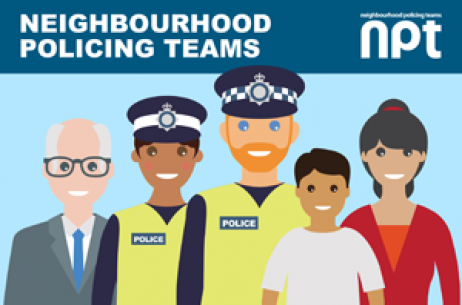 ALL WELCOME